Rostyslav Tretyakov VictorovichGeneral details:Experience:Position applied for: Ordinary SeamanAdditional position applied for: Deck CadetDate of birth: 26.07.2017 (age: 0)Citizenship: UkraineResidence permit in Ukraine: YesCountry of residence: UkraineCity of residence: KhersonPermanent address: Kramskogo lane, 3Contact Tel. No: +38 (095) 477-06-69E-Mail: rostik.tretyakov@gmail.comSkype: viktor_20121U.S. visa: NoE.U. visa: NoUkrainian biometric international passport: Not specifiedDate available from: 18.08.2017English knowledge: GoodMinimum salary: 200 $ per month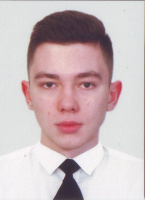 DocumentNumberPlace of issueDate of expiryCivil passportMP471248Kherson00.00.0000Seamanâs passportAB581414Kherson port03.06.2021Tourist passportFE095545Ukraine, Kherson26.01.2022PositionFrom / ToVessel nameVessel typeDWTMEBHPFlagShipownerCrewingDeck Cadet07.07.2016-31.08.2016DunaiTug Boat128 g.t-ua&mdash;